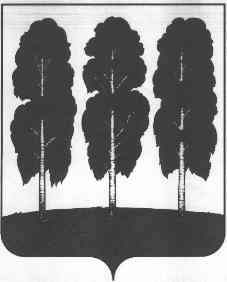 ГЛАВА БЕРЕЗОВСКОГО РАЙОНАХАНТЫ-МАНСИЙСКОГО АВТОНОМНОГО ОКРУГА – ЮГРЫ РАСПОРЯЖЕНИЕот  29.04.2021                                                                                                           № 1-рпгт. БерезовоО внесении изменений в распоряжениеглавы Березовского района от 29.05.2019  № 6-р «О Комиссии по поощрениямглавы Березовского района»В связи с организационно-кадровыми изменениями в администрации Березовского района:1. Внести в приложение 2 к распоряжению главы Березовского района от  29.05.2019  № 6-р «О Комиссии по поощрениям главы Березовского района» следующие изменения:1.1. Ввести в состав Комиссии по поощрениям главы Березовского района  Губкина Игоря Васильевича, заместителя главы Березовского района, заместителем председателя Комиссии.1.2. Вывести из состава Комиссии по поощрениям главы Березовского района  Чечеткину Ирину Викторовну, заместителя главы Березовского района заместителя председателя Комиссии.2. Размесить настоящее распоряжение на официальном веб-сайте органов местного самоуправления Березовского района.	3. Настоящее распоряжение вступает в силу после его подписания.Глава района                                                                                                  В.И. Фомин